Calculs de dose S5Séance 2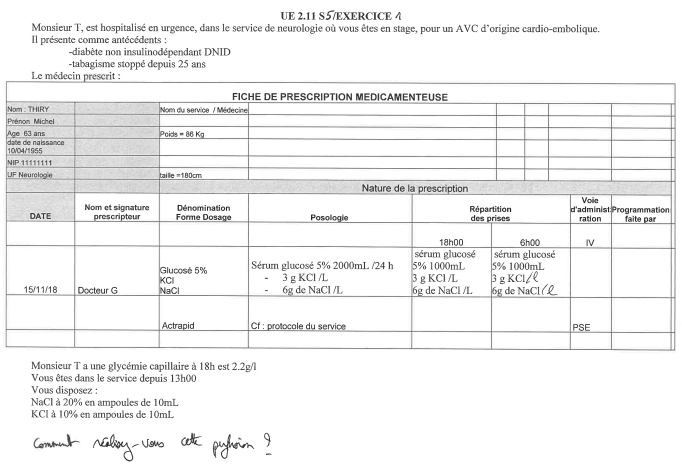 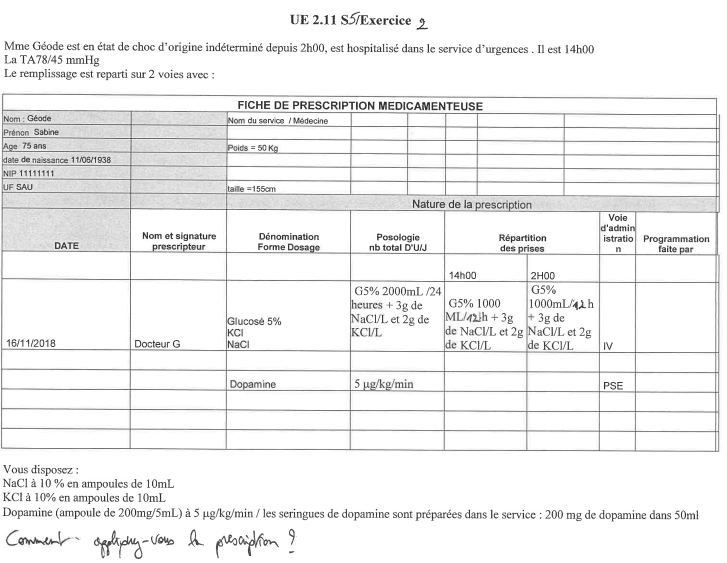 Exercice 3Le médecin prescrit le traitement suivant :Nacl 0,9% 500 ml / 24h, en perfusion IV Morphine IV : 6 ampoules / 24h au pousse seringue électrique, ampoules de 2 ml dosées à 1%, seringue complétée à 48 ml avec du NaCl 0.9%Solumedrol® IV (corticoïde) : 60 mg à 10h, à diluer dans 100 ml de NaCl 0.9%, à passer en 30 minutesHaldol® sublingual (neuroleptique) : 5 mg x 3 fois / 24h (comprimés dosés à 5 mg), dernière administration à 4 heurePerfalgan® IV (antalgique) : 1 g x 4 fois / 24h (flacon de 100 ml dosé à 1g), à passer en 15 minutesVisceralgine® Forte (antalgique) : 2 suppositoires / jour Calculez le débit de la perfusion de NaCl 0.9% Seringue de MorphineCalculez les volumes de Morphine et de NaCl 0.9% Calculez le débit Calculez la dose en mg de Morphine administrée en 24 heures Calculez le débit de la perfusion de Solumédrol® Calculez le débit de la perfusion de Perfalgan® Planifiez l’ensemble des traitements (IV et per os) sur 24 heures à partir de 8h du matinMalheureusement vous vous retrouvez en rupture de stock de comprimés d’Haldol®, le médecin vous indique d’administrer le traitement sous forme de gouttes.Vous disposez de flacons d’Haldol® dosés à 2 mg/ml (1ml d’Haldol® correspond à 20 gouttes)Calculez la dose d’Haldol (en gouttes) que vous administrerez sur 24 heures Calculez la dose d’Haldol (en gouttes) que vous administrerez par prise Exercice 4Infirmier(ère) en cardiologie, vous devez transfusez M. Martin, 86 ans, avec 2 poches de concentré globulaire rouge en 3h. Le volume de chaque poche est de 240 mL. Entre les deux poches, le médecin vous prescrit 2 ampoules de Lasilix® 20 mg à administrer en IVD. La première poche est posée à 14h.Calculez le débit de la transfusion A quelle heure devrez-vous administrer les deux ampoules de Lasilix® ?Le lendemain, le médecin vous prescrit une cure de Venofer® 300 mg, voie IV, une fois par jour à 15h, toutes les 48 heures, à renouveler 2 fois (3 injections au total). La première injection a lieu un mardi.Le Venofer® se présente en flacon de 5 mL dosé à 20mg/mL et le protocole du service vous demande d’administrer le traitement dans un flacon de NaCl 250 mL à passer en 2hCalculez le volume de Venofer® que vous ajouterez dans la perfusion de NaCl 250 mL. Calculez le débit de la perfusion en tenant compte des ajouts de produit. Sachant que la première injection a lieu un mardi, planifier sur la semaine l’ensemble des injections pour cette prescription. Combien de flacons de Venofer® vous faudra-t-il dans la semaine pour réaliser la prescription ? 